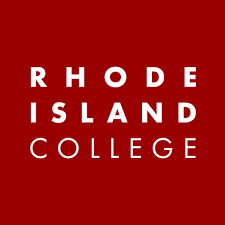 graduate COMMITTEE 
curriculum PROPOSAL FORMA. Cover page	 (rover over text for more instructions- please delete red instructions)C. Program ProposalsD. SignaturesYou must obtain all signatures before the executive committee can consider your proposal.  Signatures should be obtained electronically: a script font and acknowledgment by email suffices.  Changes that directly impact more than one department or program must include the signatures of all relevant department chairs, program directors, and deans. This applies to creating or modifying programs which include courses from a different departmentSend electronic files of the proposal, accompanying catalog copy, and the completed signature page to graduatecommittee@ric.edu.  D.1. Approvals:   Required from department chairs, program directors, and deans from the academic unit originating the proposal.  D.2. Acknowledgements: Required from all departments (and corresponding dean) impacted by the proposal. Signature does not indicate approval.  Concerns should be brought to the attention of the graduate committee chair for discussion.A.1. Course or programMiddle Level Education - CGSMiddle Level Education - CGSMiddle Level Education - CGSMiddle Level Education - CGSMiddle Level Education - CGSAcademic UnitSchool of Education and Human DevelopmentSchool of Education and Human DevelopmentSchool of Education and Human DevelopmentSchool of Education and Human DevelopmentSchool of Education and Human DevelopmentA.2. Proposal typeProgram: revision Program: revision Program: revision Program: revision Program: revision A.3. OriginatorJulie HorwitzJulie HorwitzHome departmentHome departmentEducational StudiesEducational StudiesA.4. RationaleAdditional Information for new programsWhen the FSEHD underwent massive redesign in 2018,  we believed the new structure which spread out the courses for MLED – CGS would be helpful for current teachers on waiver.  Instead, teachers seemed overwhelmed and sought a more streamlined program.  This proposal to reconstruct the CGS will mirror the undergraduate MLED structure which has been very successful and has seen increased enrollment.  Two of the highest need areas in Rhode Island are middle level math and science and this move to a 12 credit CGS will help address the teacher shortage.  The changes to the program are as follows:Move to 12 credits for the CGS Condense the program into 3 courses at 4 credits each course.Move to flexible scheduling (Synchronous, Asynchronous and in person observations) To remain competitive in this market the CGS will move from 15 credits to 12 credits.  This has already been approved by the Dean of FSEHD.  Given the high need of Middle School teachers in Rhode Island, this new structure will help teachers earn their middle level certification in a more quickly while still gaining knowledge and skills needed.  When the FSEHD underwent massive redesign in 2018,  we believed the new structure which spread out the courses for MLED – CGS would be helpful for current teachers on waiver.  Instead, teachers seemed overwhelmed and sought a more streamlined program.  This proposal to reconstruct the CGS will mirror the undergraduate MLED structure which has been very successful and has seen increased enrollment.  Two of the highest need areas in Rhode Island are middle level math and science and this move to a 12 credit CGS will help address the teacher shortage.  The changes to the program are as follows:Move to 12 credits for the CGS Condense the program into 3 courses at 4 credits each course.Move to flexible scheduling (Synchronous, Asynchronous and in person observations) To remain competitive in this market the CGS will move from 15 credits to 12 credits.  This has already been approved by the Dean of FSEHD.  Given the high need of Middle School teachers in Rhode Island, this new structure will help teachers earn their middle level certification in a more quickly while still gaining knowledge and skills needed.  When the FSEHD underwent massive redesign in 2018,  we believed the new structure which spread out the courses for MLED – CGS would be helpful for current teachers on waiver.  Instead, teachers seemed overwhelmed and sought a more streamlined program.  This proposal to reconstruct the CGS will mirror the undergraduate MLED structure which has been very successful and has seen increased enrollment.  Two of the highest need areas in Rhode Island are middle level math and science and this move to a 12 credit CGS will help address the teacher shortage.  The changes to the program are as follows:Move to 12 credits for the CGS Condense the program into 3 courses at 4 credits each course.Move to flexible scheduling (Synchronous, Asynchronous and in person observations) To remain competitive in this market the CGS will move from 15 credits to 12 credits.  This has already been approved by the Dean of FSEHD.  Given the high need of Middle School teachers in Rhode Island, this new structure will help teachers earn their middle level certification in a more quickly while still gaining knowledge and skills needed.  When the FSEHD underwent massive redesign in 2018,  we believed the new structure which spread out the courses for MLED – CGS would be helpful for current teachers on waiver.  Instead, teachers seemed overwhelmed and sought a more streamlined program.  This proposal to reconstruct the CGS will mirror the undergraduate MLED structure which has been very successful and has seen increased enrollment.  Two of the highest need areas in Rhode Island are middle level math and science and this move to a 12 credit CGS will help address the teacher shortage.  The changes to the program are as follows:Move to 12 credits for the CGS Condense the program into 3 courses at 4 credits each course.Move to flexible scheduling (Synchronous, Asynchronous and in person observations) To remain competitive in this market the CGS will move from 15 credits to 12 credits.  This has already been approved by the Dean of FSEHD.  Given the high need of Middle School teachers in Rhode Island, this new structure will help teachers earn their middle level certification in a more quickly while still gaining knowledge and skills needed.  When the FSEHD underwent massive redesign in 2018,  we believed the new structure which spread out the courses for MLED – CGS would be helpful for current teachers on waiver.  Instead, teachers seemed overwhelmed and sought a more streamlined program.  This proposal to reconstruct the CGS will mirror the undergraduate MLED structure which has been very successful and has seen increased enrollment.  Two of the highest need areas in Rhode Island are middle level math and science and this move to a 12 credit CGS will help address the teacher shortage.  The changes to the program are as follows:Move to 12 credits for the CGS Condense the program into 3 courses at 4 credits each course.Move to flexible scheduling (Synchronous, Asynchronous and in person observations) To remain competitive in this market the CGS will move from 15 credits to 12 credits.  This has already been approved by the Dean of FSEHD.  Given the high need of Middle School teachers in Rhode Island, this new structure will help teachers earn their middle level certification in a more quickly while still gaining knowledge and skills needed.  When the FSEHD underwent massive redesign in 2018,  we believed the new structure which spread out the courses for MLED – CGS would be helpful for current teachers on waiver.  Instead, teachers seemed overwhelmed and sought a more streamlined program.  This proposal to reconstruct the CGS will mirror the undergraduate MLED structure which has been very successful and has seen increased enrollment.  Two of the highest need areas in Rhode Island are middle level math and science and this move to a 12 credit CGS will help address the teacher shortage.  The changes to the program are as follows:Move to 12 credits for the CGS Condense the program into 3 courses at 4 credits each course.Move to flexible scheduling (Synchronous, Asynchronous and in person observations) To remain competitive in this market the CGS will move from 15 credits to 12 credits.  This has already been approved by the Dean of FSEHD.  Given the high need of Middle School teachers in Rhode Island, this new structure will help teachers earn their middle level certification in a more quickly while still gaining knowledge and skills needed.  A.5. Student impactThe redesigning of the C.G.S. will increase opportunities for teachers wanting to teach in the middle school to earn their certification.  The redesigning of the C.G.S. will increase opportunities for teachers wanting to teach in the middle school to earn their certification.  The redesigning of the C.G.S. will increase opportunities for teachers wanting to teach in the middle school to earn their certification.  The redesigning of the C.G.S. will increase opportunities for teachers wanting to teach in the middle school to earn their certification.  The redesigning of the C.G.S. will increase opportunities for teachers wanting to teach in the middle school to earn their certification.  The redesigning of the C.G.S. will increase opportunities for teachers wanting to teach in the middle school to earn their certification.  A.6. Impact on other programsNoneNoneNoneNoneNoneNoneA.7. Resource impactFaculty PT & FT: Faculty load hours will be filled using current full-time faculty and adjuncts. Faculty load hours will be filled using current full-time faculty and adjuncts. Faculty load hours will be filled using current full-time faculty and adjuncts. Faculty load hours will be filled using current full-time faculty and adjuncts. Faculty load hours will be filled using current full-time faculty and adjuncts. A.7. Resource impactLibrary:No impactNo impactNo impactNo impactNo impactA.7. Resource impactTechnologyIT supports for LMSIT supports for LMSIT supports for LMSIT supports for LMSIT supports for LMSA.7. Resource impactFacilities:Program is fully online and will therefore need no facilitiesProgram is fully online and will therefore need no facilitiesProgram is fully online and will therefore need no facilitiesProgram is fully online and will therefore need no facilitiesProgram is fully online and will therefore need no facilitiesA.8. Semester effectiveSummer 2024A.9. Rationale if sooner than next FallA.9. Rationale if sooner than next FallWe hope to start a new cohort in Summer 2 2023 as there are many prospective students who need to enroll in the program to keep their emergency certificationWe hope to start a new cohort in Summer 2 2023 as there are many prospective students who need to enroll in the program to keep their emergency certificationWe hope to start a new cohort in Summer 2 2023 as there are many prospective students who need to enroll in the program to keep their emergency certificationA.10 Changes to the websiteUpdates to current website information will be necessary, along with catalog changesUpdates to current website information will be necessary, along with catalog changesUpdates to current website information will be necessary, along with catalog changesUpdates to current website information will be necessary, along with catalog changesUpdates to current website information will be necessary, along with catalog changesUpdates to current website information will be necessary, along with catalog changesOld (for revisions only)New/revisedC.1. Enrollments12-15 per cohortSameC.2. Admission requirementsA completed application form accompanied by a $50, nonrefundable application fee. Apply here.A copy of the candidate’s teaching certificate.Official transcripts of all undergraduate and graduate records.Applicants must have taken or have a plan to take at least 21 undergraduate credit hours in their subject content area (see list of required courses below) and have a 3.0 GPA.Three letters of recommendation attesting to the candidate’s middle-level graduate work.SameC.3. Retention requirementsGPA of 3.0SameC.4. Course requirements for each program optionMLED 531 (2 credits)MLED 532 (4 credits)MLED 533 (2 credits)MLED 534 (2 credits)MLED 535 (4 credits)MLED 536 (1 credit)MLED 532 (4 credits)MLED 534 (4 credits)MLED 535 (4 credits)C.5. Credit count for each program option15 Credits12 CreditsC.6. Requirement for thesis, project, or comprehensive exam NoneNoneC.7. Program AccreditationRIDERIDENamePosition/affiliationSignatureDateJulie HorwitzProgram Director of MLEDJulie R. Horwitz11/29/23Charlie McLaughlinChair of Ed StudiesCharlie McLaughlin11/29/23Elizabeth HoltzmanCo Graduate DirectorElizabeth Holtzman11/29/23Carol CummingsDean of FSEHDCarol A. Cummings11-29-23NamePosition/affiliationSignatureDate